INDIAN SCHOOL AL WADI AL KABIRCOMPUTER SCIENCECLASS 7Holiday homework 2015-20161.create a webpage for the following output.(Apply background color ,use <HR>& HEADING TAGS).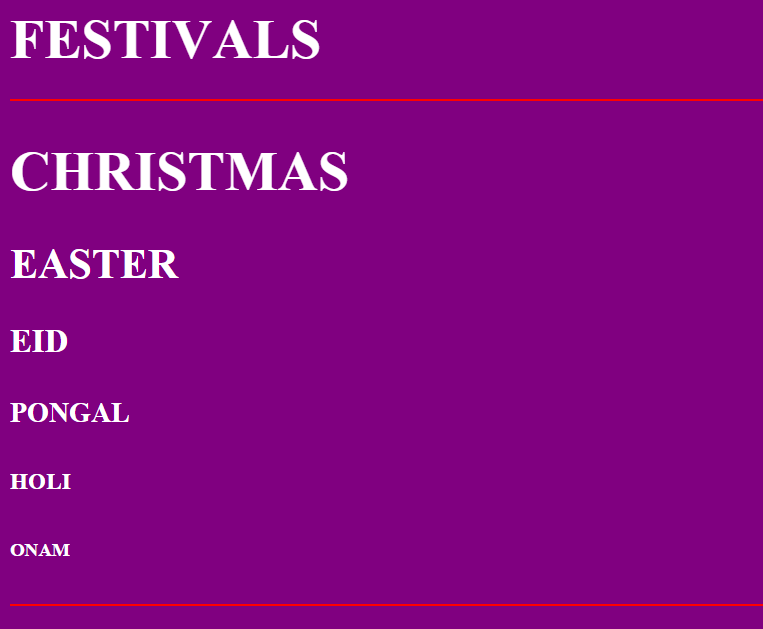 Remark: Holiday Homework should be done in Computer Notebook and submitted to respective computer science teacher on the given following dates  07/01/2016 to 14/01/2016. HAPPY HOLIDAYS 